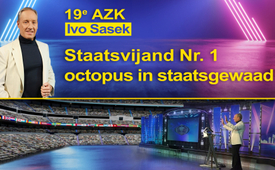 Staatsvijand Nr. 1 – octopus in staatsgewaad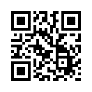 Het 19e AZK richt zich op het probleem van staatsbankroet, of juridisch bankroet. De rechterlijke macht laat bijvoorbeeld vaccinmoordenaar Pfizer nog steeds vrijuit gaan, ook al heeft het bedrijf net een nieuw contract van 100 miljard met de EU getekend - voor 5,4 miljard nieuwe vaccindoses. En in dit contract staat expliciet dat de effectiviteit, bijwerkingen en gevolgen op de lange termijn onbekend zijn. Met andere woorden, een nieuw experiment op de mensen! Alle presentaties laten zien waarom niets en niemand ons moet tegenhouden om deze voortdurende Covid-wereldzwendel grondig te analyseren - zelfs niet de ergste wereldcrises. Deze kunnen immers opzettelijk in scène worden gezet om ons af te leiden ...Staatsvijand nr. 1 - octopus in staatsgewaadIvo Sasek (Biografie)Geb. 10-07-1956 in ZürichGetrouwd, 11 kinderen, 17 kleinkinderenOpleidingen:Zwitsers diploma automonteur en restauranthouder4 jarige opleiding Bijbelschool Sinds 42 jaar internationale fulltime Bijbelleraar met ca. 2000 opgenomen leervoordrachten overal ter wereld, 9 gezinsoratoria Enige oprichtingen van Ivo Sasek sinds 1983: Obadja: Christelijk rehabilitatiewerk voor drugsverslaafden, psychisch zieken en alcoholverslaafden OCG: Organische Christus-Generatie, geloofsbeweging met nadruk op organische praktijk.AZK: Anti-Censuur-Coalitie S&T Hand-Express Kla.TV: Talrijke documentaires bij het actuele wereldgebeuren in meerdere talenElaion-Uitgeverij, Gemeente-leerdienst: Auteur van meer dan 20 theologische vakboeken, meerdere brochures en traktatenPanorama-Film: Regisseur, scenarioschrijver en producent van 9 speelfilms, waarvan 3 monumentale bioscoopfilmsSasek.TV: Talrijke liederen- en muziekproducties, musicals, 9 familieoratoria: muziekuitvoeringen door de hele familie I-VO: Interlineaire Volledige Analyse, vertaalwerk uit de Griekse oertekst van het Nieuwe TestamentIvo Sasek spreekt vandaag over het onderwerp: Staatsvijand nummer 1 -  Octopus in staatsgewaad Hallo, beste mensen. Bedankt dat jullie er zijn! Het is gewoon geweldig dat jullie in ons midden zijn. We zeggen het niet alleen met liederen, we zeggen het ook met woorden: we houden van jullie! Alles, wat we vandaag doen gebeurt uit liefde voor jullie. De liefde wordt niet alleen in woorden uitgedrukt, maar ook in daden. Ik dank opnieuw de hele crew. Er zijn alleen al honderden technici bezig. Er zijn kunstenaars. Je kunt daar alleen maar een lange lijst van maken. Maar we kopen de tijd uit en gaan direct tot de kern. Ga met ons mee. Het is heel bijzondere, speciale dag. Ik verheug me over elk moment van deze dag. Vandaag word het spannend, dat kan ik jullie verzekeren. Allereerst doe ik een beroep op ons allemaal om waakzaam te zijn! Niets lijkt me op dit moment belangrijker dan dat we ons niet door de nieuw opgerezen problemen in de wereld, van een grondig onderzoek naar de covid-wereldfraude die nu achter ons ligt, laten afleiden. Dat is vandaag het centrale onderwerp. Daarmee hebben de geïnfiltreerde (ik noem ze zwaar criminelen) de pseudowereldheersers, ons namelijk een unieke kans geleverd, om hun beweegredenen aan het licht te brengen, begrijpen jullie? Het lijkt mij dat het in veel van de huidige wereldgebeurtenissen eigenlijk om niets minder gaat, dan om een groot afleidingsmanoeuvre, om ons van een consequente wereldwijde strafvervolging van de covid-volksmoordenaars-bende af te houden. Dus alsjeblieft, laten we ons door niets of niemand afleiden van onze plicht om deze covid-genocide tot op de bodem uit te zoeken in een wereldwijde rechtszaak, desnoods een volledig onafhankelijke. We laten ons zelfs niet afleiden door opkomende oorlogen, zoals deze die nu net weer begonnen is, we laten ons ook niet afleiden door bacteriële aanslagen, aanslagen met bio-wapens - ja, zelfs niet door natuurrampen of, in het beste geval, plotseling opduikende aliens of zelfs fantastisch nieuwe ontdekkingen, zelfvoorzienende verlokkingen en noem maar op. Wekeren telkens weer terug naar deze dringend noodzakelijke herwaardering.Kijk, op deze19e AZK richten we ons daarom, uitdrukkelijk op het probleem van het faillissement van de staat, of het faillissement van het recht. Eerst zal ik jullie een omvangrijke overzicht geven en daarmee kunnen we samen overgaan in een positiebepaling of dergelijke kwesties überhaupt nog actuele relevantie hebben, en daarna zullen we het hebben over de vraag wat we moeten doen, wanneer criminele netwerken ons staatsysteem hebben kunnen infiltreren, vooral wanneer onze beschermende instellingen, waaronder de justitie, geïnfiltreerd zijn door een geheim netwerk. Hoe moeten we te werk gaan, als dringende opheldering en het aanpakken van deze zaken niet langer mogelijk zijn via parlementen, media, justitie, enz.? Onze deskundige sprekers betreden vandaag de ring om deze en soortgelijke vragen te beantwoorden - we willen hen allen bij voorbaat danken dat ze deze uitdaging voor ons allen, ik denk voor de hele wereld, aangegaan zijn naar hun beste vermogen! Laten we hen alstublieft nu al een krachtig applaus geven. Maar let nu goed op. We streven met deze 19e AZK ook geenszins naar een staatsgreep. We zijn geen vijanden van de democratie in welke zin dan ook. We willen alleen op tijd, deskundige kennis over wat het geldende recht en de grondwet in zulke gevallen vereist. Dat bestaat namelijk. Hoe kan een als wees achtergelaten volk, geïnfiltreerde bandieten en terroristen weer uit hun staatsbestel, ik zou zeggen, "Kärcher-en" (kliphanger: het merk Kärcher is bekend door haar professionele reinigingsapparaten)? Hoe gaat dat in zijn werk?Ik zal nu echter eerst beginnen met de zojuist genoemde positiebepaling en eerst onze aandacht vestigen op een vergelijking. Luister goed: Net zoals satanisten graag optreden als Joden en zich voordoen als Joden, om de Joden als hun beschermende schild te misbruiken, zo doen leden van geheime genootschappen zich graag voor als de staat om de staat als beschermend schild op te houden: Daarom, als je bepaalde satanisten probeert te ontmaskeren, zullen ze onmiddellijk luid antisemitisme en racisme roepen. Wie daarentegen die geheime genootschapsmachten probeert te ontmaskeren, die op dictatoriale wijze in onze democratieën zijn geïnfiltreerd, die wordt onmiddellijk door hen aangeklaagd als een vijand van de democratie. Begrijpen jullie? En als men de ondergronds opererende vrijmetselaarsmaffia in de staat aanvalt, schreeuwen ze meteen luidkeels. Staatsgreep! Die wil de staat omverwerpen. Begrijpen jullie?Maar niemand wil hier een staat omverwerpen, in de laatste plaats op de 19e AZK. Maar wel de staat redden van criminelen. Dat is onze plicht. Tekortkomingen in de staat moeten niet worden aangepakt in de geest van het opheffen van de staat, maar eerder van het simpelweg aanvullen en tot afsluiting brengen van zijn tekortkomingen.  Hetzelfde geldt voor de democratie: tekortkomingen in de democratie moeten niet alleen worden bekritiseerd, opgemerkt of betreurd. Tekortkomingen in de democratie moeten juist worden aangevuld en verwerkt, zodat de democratie haar volle omvang, haar volledige ontplooiing bereikt. Zo gaat dat. Men zou kunnen zeggen, dat niemand hier de democratie wil afschaffen vanwege haar vele tekortkomingen!  Men schaft kinderen ook niet af omdat ze nog tekortkomingen hebben, toch? Maar men moedigt ze aan om tot volle wasdom en sterkte te komen, zodat hun grote bekwaamheden tot ontplooiing komen. Zo doet men dat. Maar, ziet u, al heel lang worden bijna alle heilzame ontwikkelingen in deze wereld in de kiem gesmoord. Zo is het. Er zijn hier op aarde inderdaad wereldwijd actieve kringen en tegenstanders, voor wie letterlijk elke vorm van onze volwassenheid en zelfvoorziening fundamenteel een doorn in het oog is. Deze kringen zijn echte vijanden van de mensheid, hoewel ze vermomd als humanisten optreden. Ik vergelijk dit soort mensen met een slim gecamoufleerde octopus die zijn prooi vanuit zijn schuilplaats grijpt. Zijn doelwit is niets minder dan de hele mensheid.En omdat deze octopus streeft naar wereldheerschappij voor zichzelf alleen, heeft hij allang zijn tentakels om bijna alle naties heen geslagen. En nee, met de octopus worden geen rassen bedoeld, zoals de Joden, of bepaalde nationale staten, zoals de VS, Rusland, China of Frankrijk, etc.. Zij zijn het juist die allemaal in de wurggreep van de octopus zitten. De octopus is een wereldwijd met elkaar verknoopt geheim genootschap, dat al eeuwenlang opzettelijk onze nationale staten infiltreert, hen vanuit het verborgene manipuleert. Ze heersen over ons door een op hen afgestemde massamedia. Dat moet men begrepen hebben. Het is een club van geld- en macht geobsedeerde superrijken. D.w.z. de octopus is samengesteld uit een wereldwijd netwerk van satanisten van de hoogste graad vrijmetselarij, wat we in veel video’s al hebben bewezen. Dit geheime gezelschap is aantoonbaar geïnfiltreerd in vrijwel elk belangrijke besluitvormingsorgaan in de samenleving. Bijvoorbeeld in onze economie, justitie, politiek, wetenschap, geneeskunde, media, religie, er is nog veel meer om op te noemen.En zien jullie, alle echt grote gebeurtenissen van het heden, maar ook van het nabije en verre verleden, kunnen daarom worden toegeschreven aan deze octopus. En wel van de Franse, Russische of Amerikaanse revoluties tot en met de twee wereldoorlogen. Van het gelijktijdige oprichting van centrale banken en het communisme tot en met de oprichting van de VN en het Internationaal Gerechtshof (1945), de WHO en Israël (1948), de NAVO (1949), de NASA (1958), de EU (1993), enz.De bewapening van China om de leidende wereldmacht te worden is net zo goed een gevolg van deze wereldheerschappij-octopus als de aanslagen van 9/11! En ik zeg jullie, elke zin die ik hier zeg zullen jullie later achterin de tekst van de uitzending terugvinden met links, met bewijzen. Dit zijn geen theorieën, dit zijn bewijzen, begrijpen jullie? Van de Arabische Lente tot sommige hypocriete kleurenrevoluties tot de huidige oorlogen in Oekraïne en Israël, is alles door deze ene octopus verwekt. Heel speciaal actueel weer die in Israël. Nu het goede nieuws. De octopus is niet almachtig! Hij bestaat uit een te overzien aantal, ik noem hen, machtswellustige superrijken en hun vazallen. Deze wereldoverheersende sekte ontleent haar macht uit niets anders dan en uitsluitend aan het misleiden van de mensheid. En onze goedgelovigheid en gehoorzaamheid aan hun leugens zijn hun enige macht. Dat moeten we onder ogen zien en geloven.De onderwerping van de hele wereld aan hun fake-covid-plandemie heeft heel duidelijk laten zien hoe deze octopus werkt. Herinneren jullie het nog? Met zijn WHO, d.w.z. slechts één van zijn tentakels, heeft het de hele wereld overheerst en wil het die nog steeds volledig overheersen. Maar nu vraag ik, wie of wat is de WHO? Ze wordt geregeerd door niemand minder dan een klein groepje superrijken, ik noem ze: de zetelvervuilers van de vrijmetselarij die de orders doorgeven aan hun Big Pharma, een bijzonder dikke slinger-vangarm van de octopus. En wie is de leidinggevende kern van Big Pharma? Ik zeg, nogmaals, slechts een horde gewetenloze ego-manen die te overzien zijn, die de wereld voortdurend verblinden met talloze misleidingen. Eén grote gevangenis zal, denk ik, genoeg zijn om alle genocide-aanjagers van Big Pharma en de WHO in op te sluiten. En het hele wereldwijde gespook zou onmiddellijk voorbij zijn! En zien jullie, hetzelfde geldt voor de tentakel van de octopus die alle landen van oorlogswapens voorziet. Hadden we maar meteen het juiste gedaan, toen de moeder van de Rothschilds onthulde hoe we oorlogen kunnen voorkomen. Kunnen jullie je dat nog herinneren? Want haar zonen vormden al tijdens de revolutie van 1830 het centrale brein van deze octopus: Gutle Schnapper stelde haar bezorgde buren in Frankfurt destijds gerust met de woorden: "Er komt geen oorlog, mijn zonen zullen er geen geld voor geven"! Vergissing? Denk je? En op dit punt gaat niemand met mij over de Joodse kwestie beginnen. Want zoals ik al zei, is het voortdurende antisemitisme-getoeter, ook een doelgericht en vooral opzettelijk product van deze octopus. Een echte Jood pleegt geen misdaden! Werkelijk niet. De Rothschilds echter wel. Niet alleen hebben ze eeuwenlang bijna elke oorlog gefinancierd. Ze hebben ook beide strijdende partijen tegelijkertijd gefinancierd. Maar zodra men hen ter verantwoording wil roepen voor deze oorlogsmisdaden, roepen ze onmiddellijk, wat? Antisemitisme! Opruiing van het volk! En misbruiken ze alle nietsvermoedende Joden als bescherm-schild. Zo werkt dat. Maar bij de octopus gaat het geenszins over een ras. Dat wil ik steeds opnieuw duidelijk maken. Maar alleen over een criminele organisatie. En die voedt en financiert momenteel ook nu weer de Oekraïne- en vooral ook de Israël-Palestina-oorlog. Wij hebben het pas weer aangetoond met Kla.TV.En daarom gaat deze brief, die 145 jaar geleden werd geschreven door de belijdende satanist en 33e graad vrijmetselaar, de wereld rond. Ik heb het over Albert Pike, die in 1891 aan het hoofd van de Illuminati, Giuseppe Mazzini, de revolutionair, de luciferiaanse revolutionair, een brief schreef. Deze brief gaat nu de wereld rond. En in deze brief gaf de oprichter van de Satanskerk, Pike, opdracht tot drie nauwkeurig geregisseerde wereldoorlogen, die ze uit de schaduw omhoog wilden laten komen. De doelen van de eerste twee wereldoorlogen zijn allang precies bereikt. Door de eerste moest de macht van de tsaren in Rusland worden gebroken om van dit land een vesting van atheïstisch communisme te maken. De Tweede Wereldoorlog moest voortkomen uit de meningsverschillen tussen fascisten en politieke zionisten om het nazisme te vernietigen (dus de Nazi’s), en het politieke zionisme te versterken. En let nu goed op (in een 100 jaar oude brief!): Het uiteindelijke doel van de Tweede Wereldoorlog zou de vestiging van de staat Israël zijn. Een derde wereldoorlog zou moeten ontbranden tussen de politieke Zionisten en Palestijnen, respectievelijk de leiders van de Islamitische wereld - komt jullie dat ook bekend voor? - en leiden tot zo'n allesomvattende en nihilistische vernietiging van alles wat heeft bestaan, vooral van de religies, dat er uiteindelijk, zo schrijft hij, een wereldwijde regering zou kunnen ontstaan onder de heerschappij van de pure leer van Lucifer, d.w.z. Satan. Je kunt de hele brief vinden op de volgende link1 die in de tekst staat onder de uitzending. Hij lag al tientallen jaren lang in het museum, al decennia lang. Dus niemand zal ooit kunnen zeggen dat het fake is. Maar nu een wereldwijde inschatting van de situatie. Ik zeg dat, uiterlijk sinds corona, het nu bekend is geworden dat de justitie niet langer als het ware de brandstichter vervolgt, maar consequent degene die de brand heeft gemeld!Daarover een vergelijking, een gelijkenis. Er zijn toch allerlei coryfeeën uit de medische wetenschap die de, laat ik het noemen, “corona-brand" aan de kaak hebben gesteld. Maar of het nu professoren of artsen, advocaten of onafhankelijke rechters waren die dat hebben gedaan - veel van deze onafhankelijke ophelderaars werden onmiddellijk in juridische procedures verwikkeld! Velen van hen werden onmiddellijk gearresteerd, gevangen gezet, beboet, of hen werd zelfs het uitoefenen van hun beroep verboden. Ja, men heeft hun goede naam geruïneerd! Kort gezegd. Maar aan de andere kant werden er wereldwijd duizenden aanklachten ingediend tegen de echt grote covid-criminelen en hun vazallen uit minstens 100 landen. Het waren er minstens 3000 kort nadat covid begon. En dit is zonder de niet officieel geregistreerde gevallen. Dus dat betekent dat er in werkelijkheid veel meer waren! Maar alles tevergeefs, want geen enkel rechtssysteem heeft tot nu toe deze echte daders naar behoren vervolgd en gestraft. Dat is de tragedie, waarover we het nu hebben. Uit de overvloed van aanklachten die wereldwijd zijn ingediend, zijn dit slechts een paar kleine hoogtepunten.Alleen al uit Duitsland kwamen ons meer dan 160 aanklachten van slachtoffers van vaccins ter ore, die zij hebben ingediend tegen vaccinproducenten. Bijvoorbeeld voor dood door nalatigheid of voor de statistisch aangetoonde oversterfte van 8% sinds de start van het covidvaccin. https://www.tagesschau.de/investigativ/kontraste/corona-impfstoffe-klagen-100.htmlEr werden ook strafrechtelijke aanklachten tegen leidende politici van Duitsland ingediend, wegens hoogverraad in verband met de geplande wijzigingen in de internationale gezondheidsvoorschriften van de WHO en het WHO-pandemieverdrag. https://www.mwgfd.org/2023/07/strafanzeige-gegen-die-bundesregierung-wegen-hochverrats-am-deutschen-volkHier zien jullie een bron met 750 rechtsgedingen over vrijheidsbeperkende corona-maatregelen alleen al in Duitsland.https://www.etl-rechtsanwaelte.de/aktuelles/erste-gerichtsentscheidungen-zum-coronavirusIn Oostenrijk werd onder andere het nationale vaccinatiecomité van Oostenrijk strafrechtelijk aangeklaagd wegens het in gevaar brengen van de fysieke veiligheid. En ook tegen de bondskanselier, vicekanselier en minister van Volksgezondheid, op verdenking van dwang en ambtsmisbruik. https://www.ots.at/presseaussendung/OTS_20220224_OTS0124/strafanzeige-gegen-bm-mueckstein-und-nationales-impfgremiumhttps://www.diepresse.com/5928264/strafanzeige-gegen-kurz-und-co-wegen-corona-verordnungen)In Zwitserland weten we van strafrechtelijke aanklachten tegen bondspresident Alain Berset wegens ambtsmisbruik. Strafrechtelijke aanklachten tegen Swissmedic, de Zwitserse regelgevende en toezichthoudende instantie voor geneesmiddelen en medische producten. Waarom? Omdat zij deze verderfelijke corona-experimenten hebben toegelaten. Strafrechtelijke aanklachten ook tegen SRF voor het onderdrukken van kritische rapporten over Corona en vaccinatie.https://transition-news.org/wegen-amtsmissbrauch-strafanzeige-gegen-alain-bersethttps://www.srf.ch/news/schweiz/folgen-der-covid-impfung-darum-geht-es-bei-der-strafanzeige-gegen-swissmedichttps://weltwoche.ch/daily/strafanzeige-gegen-fuehrungspersonal-der-srg-und-der-serafe-verein-wirft-ueber-50-personen-organisierte-kriminalitaet-vor-es-geht-um-die-berichterstattung-rund-um-covid-19In de VS zijn rechtszaken aangespannen tegen de BBC, Washington Post, Associated Press, Reuters, en ook Facebook, Google, Twitter en Microsoft voor het onderdrukken van accurate berichtgeving door onafhankelijke media over Covid-19. https://childrenshealthdefense.org/legal_justice/litigation-efforts/#battery-lawsuiDus een enorme hoeveelheid aan nog onverwerkte of afgewezen strafrechtelijke aanklachten, grondwettelijke bezwaren en grondwettelijke aanklachten. Maar dit alles is slechts het topje van de ijsberg.Ex-Pfizer vicepresident Dr. Michael Yeadon en advocaat Hannah Rose hebben aanvragen om tot strafvervolging over te gaan ingediend, en wel om belangrijke Corona-criminelen aan te klagen voor talrijke schendingen van de Neurenberg Code en voor diverse misdaden tegen de mensheid en oorlogsmisdaden onder de Statuten van Rome. (Artikel 6, 7, 8, 15, 21 und 53). De artikelen vinden jullie hier geprojecteerd.Om maar eens een paar namen te noemen van personen die zijn aangeklaagd: bijv. Bill Gates, Dr. Anthony Fauci, Klaus Schwab, tegen de directeur-generaal van de WHO Tedros Ghebreyesus, tegen Dr. Rhadiv Shah - de voorzitter van de Rockefeller Foundation, ook tegen Albert Bourla - de CEO van Pfizer; tegen Stephane Bancel - CEO van Moderna; Pascal Soriot - CEO van AstraZeneca en natuurlijk tegen Alex Gorsky - CEO van Johnson & Johnson.https://archive.is/3hYgA#selection-211.0-215.249https://correctiv.org/faktencheck/2022/01/13/nein-bill-gates-und-boris-johnson-werden-nicht-vor-dem-internationalen-strafgerichtshof-angeklagtMaar dat is het punt. Dit alles, en nog veel meer, werd grotendeels door de justitie genegeerd, uitgesteld of al voorzien van no-action order. Dat is het probleem. Ik ben me niet bewust van één zaak met een signaalwerking, d.w.z. met een precedentwerking, zodat de echt grote Corona brandstichters naar behoren ter verantwoording werden geroepen, gestraft, laat staan verplicht werden om schadevergoeding aan hun slachtoffers te betalen. Zien jullie, in plaats daarvan leunen deze moordenaars rustig achterover op hun miljarden of zelfs triljoenen aan winsten die ze uit de Covid-misdaad konden genereren.Ik heb het nu over bewezen, horen jullie het, aangetoonde gerapporteerde, maar door de rechterlijke macht niet naar behoren afgehandelde ernstige misdaden tegen de mensheid: Dat is ons onderwerp. Om ons enigszins bewust te kunnen worden van de ware omvang van deze problematiek, zeg ik, moeten we eerst nog eens, ter herinnering inzoomen op een paar details. Dan zal ik proberen om de ware omvang van deze onopgehelderde ernstige misdaden tegen de mensheid alleen met brede penseelstreken, d.w.z. in steekwoorden, voor jullie ogen te schilderen, anders zouden we volgende week nog steeds aan de gang zijn.Bij het eerste inzoomen: In de eerste gedetailleerde beschouwing herinneren we ons hoe, aan het begin van Covid, dezelfde machts- en verantwoordelijkheidsdragers, die ons het verplichte mondkapje oplegden, slechts enkele dagen eerder voor lopende camera's hadden getuigd dat beschermende mondkapjes geen enkel nut hebben:Laten we eens beginnen met Christian Drosten. Dat is de belangrijkste initiatiefnemer, de belangrijkste initiatiefnemer van de wereldwijde mondkapjesplicht. Fragment uit interview: Je houdt het daarmee niet tegen, Je houdt het daarmee niet tegen. We kunnen het er later nog eens over hebben, maar de technische gegevens zijn niet goed over het tegenhouden door een mondkapje ...". Okay, is het duidelijk? Dus geen samenzweringstheorie! Voor iedereen die dat steeds beweren. Zie daar is het bewijs, opgenomen met de camera. Ook minister van Volksgezondheid Jens Spahn bevestigde op 19 januari 2020, wat zegt en bevestigt hij: (uit de uitzending “de juiste vragen”) presentator: “wij dragen toch allemaal een mondkapje, zoals we tegenwoordig kunnen zien. Moeten we dat ook doen? Moeten wij ons ook allemaal met een mondkapje verplaatsen?”Jens Spahn: "Nee, dat is niet noodzakelijk volgens de inschatting van de deskundigen. Omdat het virus zich ook in de onderste ademwegen vastklemt en daardoor helemaal niet zo makkelijk alleen overdraagbaar is via de adem."Ja prachtig, toch? Daar hebben jullie de bewijzen. Tegelijkertijd waarschuwde de WHO zelf tegen het dragen van mondkapjes omdat ze gevaarlijk kunnen zijn als ze verkeerd worden gebruikt.De WHO-klokkenluider Dr Astrid Stuckelberger heeft ook herhaaldelijk getuigd dat het stevig gedocumenteerd is dat de mondkapjes inderdaad schadelijk zijn voor mensen.De vicevoorzitter van het Robert Koch Institute, Lars Schaade, verwerpt daarom ook het dragen van beschermende mondkapjes in het dagelijks leven.Ook het Duitse federale instituut voor veiligheid en gezondheid op het werk, waarschuwde, vlak voordat mondkapjes verplicht werden gesteld, tegen elk particulier gebruik van FFP2-maskers.De deskundige professor Braungart heeft samenvattend het volgende gezegd: “Wat wij over de neus en mond trekken, is eigenlijk gevaarlijk afval!”.Maar ziet u, slechts een paar dagen later, na al deze getuigenissen over de gevaarlijkheid ervan, hebben, een en dezelfde machtsdragers, tegen alle logica in, plotseling toch de absolute mondkapjesplicht uitgeroepen en doorgezet! En, weten jullie, precies daarmee zijn zij als vazallen ontmaskerd, van onzichtbare, duidelijk boven hen geplaatsten, die de touwtjes in handen hebben, en dwingende meesters zijn.Duizenden, zo niet tienduizenden vakkundige en onafhankelijke personen hebben protest aangetekend. Maar niemand van deze 1e klas getuigen kon de justitie in beweging brengen.----------------------------------------------En alsof deze eerste criminele daad tegen de volksgezondheid nog niet genoeg was, werden zelfs parallel aan de verplichte mondkapjesmaatregel, allerlei waarschuwingen over de schadelijkheid, stiekem van de mondkapjesverpakkingen verwijderd. Vóór de verplichte regeling luidde een FFP 2-waarschuwing bijvoorbeeld, ik citeer: "Niet geschikt tegen virussen en enzymen". Jullie zien het hier achter getoond. Toch zijn deze mondkapjes ons over de hele wereld opgedrongen. Ook hierover zweeg de rechterlijke macht.De eerder bestaande schadelijkheidswaarschuwingen werden zelfs verwijderd uit de registers van de Federale Coördinatiecommissie voor Arbeidsveiligheid EKAS (CH). Sterk staaltje, niet? Dit alles gebeurde dus volledig opzettelijk met voortzetting van mondkapjesdwang. En dit alles was en is niets minder dan een ontstellend grootschalige wereldfraude. Een juridisch onverwerkt gezondheidsschandaal zonder weerga!https://wegleitung.ekas.ch/uebersicht-wegleitung/arbeitsorganisation/arbeitskleidung-psa-persoenliche-schutzausruestungen/atemschutz/Daarbij komt nog, dat de ongevallenverzekering SUVA nog steeds waarschuwt voor FFP2 maskers: (en ik citeer) "werk nooit langer dan drie uur met filtermaskers zonder ventilatorondersteuning. Ook vandaag de dag nog. https://www.suva.ch/de-ch/praevention/lebenswichtige-regeln-und-bestimmungen/gut-geschuetzt-mit-persoenlicher-schutzausruestung/atemschutzmasken-bei-der-arbeit/utilisation-correcte-des-masques-de-protection-respiratoire#state=%5Banchor-910F69B8-723A-491E-ABDD-174B8CC9D3D5%5D Maar ondanks alle waarschuwingen werd wereldwijd onnoemelijke schade aan de mensheid veroorzaakt. Ook hier wordt slechts in detail ingezoomd op enkele lotgevallen, maar ze staan voor miljoenen soortgelijke lotgevallen:Kort na de verplichte mondkapjesverordening werd er bijvoorbeeld over de hele wereld een enorme toename van spraakstoornissen bij kinderen gemeld. Ook het aantal doorverwijzingen van patiënten steeg bijna van de ene op de andere dag met 364 %. Talrijke studies hebben aangetoond dat deze explosie rechtstreeks verband hield met het dragen van de mondkapjes. Heel veel kinderen begonnen nu regelmatig gedragsstoringen te vertonen. Sommige leken zelfs op autisme. De gevolgen van deze totaal onnodige mondkapjes-foltering werden ook duidelijk in de dramatische toename van het aantal pogingen tot zelfdoding en ook gelukte zelfmoorden wereldwijd. Vooral onder kinderen en adolescenten! Hier zijn slechts 3 cijfers om je aan de details te herinneren: In de VS was er, kort na het begin van de mondkapjesplicht een toename van 30% in pogingen tot zelfdoding onder kinderen. In Zürich een toename van 50% in pogingen tot zelfdoding. In Engeland een toename van 75% meldingen van vermoedelijke psychoses onder kinderen. Dat is alleen maar, wat men het topje van de ijsberg noemt. Begrijpen jullie?En hier zou je ook uren kunnen doorbrengen met het aanwijzen van schade over de hele wereld, die echter, door de verplichte kijk- en luistergeld-media zoals gewoonlijk, moedwillig onderdrukt en tegen beter weten in gecensureerd worden. Weten jullie wat? Wie nalatig schade aan hele volkeren toedekt, verwijdert of censureert, is medeplichtig met uiterst criminele genocide-exploitanten, volksmoordenaars. Dat is zonde waarvoor geen verjaringstermijn bestaat. Maar zien jullie, zelfs miljoenen schreeuwende kinderen konden de justitie niet vermurwen Zelfs de kreten van miljoenen vaccinatieslachtoffers, die kort daarna volgden, konden dat niet. De justitie is alleen dan onmiddellijk in actie gekomen toen ze op de roepende slachtoffers van deze vaccinatiemoordenaars konden jagen. Of als onschuldige artsen, advocaten enz. plaatsvervangend namens deze slachtoffers hun stem hebben verheven. Dan zijn ze in beweging gekomen. Ik herinner me tientallen gevangenisstraffen en rechtszaken alleen al in de Duitstalige landen, ook tegen gerenommeerde professoren en zelfs rechters, en tegen verschillende initiatiefnemers van Corona-demonstraties. Maar ook restauranteigenaren, verzorgers, psychologen, politici, politiek incorrecte journalisten, kerkgangers, en, en, en, … werden onderworpen aan juridische procedures of onmiddellijke strafrechtelijke aanklachten. De aanklachten voor overtredingen van de voorschriften waren ontelbaar. Luister maar goed.Tot juli 2021 waren er alleen al in Duitsland niet minder dan 484.941 boeteprocedures. Overtredingen van contactbeperkingen of mondkapjes waren de meest voorkomende oorzaken van boetes. 39 Miljoen euro werden zo in korte tijd, alleen al in 1/3 van Duitsland opgestreken.https://www.rnd.de/politik/hier-wurden-die-meisten-bussgelder-wegen-verstoessen-gegen-die-corona-massnahmen-verhaengt-ZR2FRHEFVJFRBHMJOPERUSFZ4E.htmlIn Oostenrijk waren er in de eerste maand al meer dan 1300 aanklachten voor Corona overtredingen tegen slachtoffers. In Slovenië tot mei 2022 meer dan 62.000 procedures voor overtredingen van de voorschriften, en wel met boetes van in totaal 5,7 miljoen euro.https://www.oe24.at/coronavirus/aktion-scharf-schon-jetzt-ueber-1300-corona-strafanzeigen/422586119https://www.faz.net/aktuell/politik/ausland/corona-strafen-in-slowenien-wegen-verfassungswidrigkeit-erstattet-18875768.htmlEn ook dit zijn slechts een paar snelle hoogtepunten zonder niet officieel geregistreerde cijfers. Ik zeg dan, wat als je die er dan nog bij optelt? O mijn God, o mijn God.Een advocaat had geschreven:Sinds de "eerste golf" van de Coronapandemie zijn er in het voorjaar van 2020 in Duitsland een bijna oneindig aantal gerechtelijke uitspraken gepubliceerd. https://www.etl-rechtsanwaelte.de/aktuelles/erste-gerichtsentscheidungen-zum-coronavirusNu worden die nog publiekelijk gediscrimineerd. En die waren niet van toepassing op de daders, dat benadruk ik steeds weer, maar uitsluitend op hun slachtoffers!En er zijn nog 1000 onbestrafte details over alleen al de mondkapjesdwang te zeggen. Als men zich de daar op volgende PCR-fraude herinnert, vraagt men zich opnieuw af: was het waanzin of was het gewoon zwakzinnigheid van onze machthebbers? Handelden ze slechts in onwetendheid of zelfs in bittere berekening? Christian Drosten, tweette op 13 april 2020. Hoor maar, hij schrijft duidelijk: Tegen het einde van het verloop is de PCR (de coronatest) soms positief, soms negatief. Daar speelt toeval een rol. Joepie, niet waar? En het was precies deze "Joepie-willekeur-test" die er onmiddellijk toe leidde dat talloze mensen in quarantaine, in eenzaamheid, werden gestuurd. Hele gezinnen, groepen en verenigingen, elke restaurant-, bar- of clubbezoeker moest worden geregistreerd.Dan herinneren we ons de vloedgolf van verlies van banen die begon, niet vanwege corona, maar uitsluitend vanwege de coronapolitiek, die coronamaatregelen die werden in gezet. En wel maar 2 dagen nadat de regering ons had gegarandeerd, dat er geen enkele baan verloren zou gaan! Beste mensen, we hebben dit alles op video vastgelegd. Dit geflankeerd door mediahetzes tegen allen die onzeker waren, die angst hadden voor het banenverlies. Mediahetzes tegen jullie. Alle coronaverordeningen, waren daarbij absoluut onnodig, maar hoogst crimineel! Maar toch kon ook daar geen aantoonbaar bewijs de justitie ook maar een klein beetje in beweging brengen. Dat is vandaag de rode draad, beste mensen. Observeer het. En op deze leugenachtige wijze en volksbedrog ging het slag na slag verder. Ik herinner er verder aan. Nu volgden de wereldwijde certificaat-misdaden, de gedwongen quarantaine-misdaden. We hebben het allemaal geborgen en veilig verzegeld opgeslagen. De lockdown-misdaden, de eindeloze misdaden met het aantal ziektegevallen, de vervalsing van statistieken, zijn dan gekomen. Diagnose- en sterftecijfer-misdaden, en vervalsingen volgden. En niet te vergeten de ontelbare misdaden tegen vaccinatie-critici en prik-weigeraars door de politiek, de pers, en dwingende werkgevers en, en, en. Ik zou hier de hele dag kunnen opsommen. En nu moeten jullie je oren goed openzetten. Nu zal het jullie werkelijk omver blazen, als je nu goed oplet. En op dit moment ziet het er zo uit: Terwijl steeds meer economische tijdschriften roepen dat onze pensioenstelsels op instorten staan, heeft de ongestrafte vaccinkiller Pfizer alweer een contract van 100 miljard kunnen ondertekenen met de EU. 100 miljard! Voor 5,4 miljard nieuwe vaccindoses. O, o, o, als men dit geld eens in de pensioenfondsen zou stoppen. En in dit contract, nu wordt het spijkerhard, en in dit contract staat expliciet dat de effectiviteit, bijwerkingen en gevolgen op lange termijn onbekend zijn. En weer kijkt de rechterlijke macht zwijgend toe, hoe niet alleen Pfizer, maar ook alle ministers van Volksgezondheid zoals Spahn, Lauterbach, Anschober, Mückstein, Rauch enz., weer vooraf volledig op de hoogte zijn van dit krankzinnige experiment op de bevolking. Nu gaan ze namelijk door, toch? Ook alle verantwoordelijken in de lidstaten hebben deze criminele voorkennis. https://tkp.at/2023/10/26/ungeschwaerzter-vertrag-eu-pfizer-wirksamkeit-nebenwirkung-und-langzeitfolgen-unbekannt/Die weten dat nu allemaal, begrijpen jullie? En opnieuw: stapelen zich alweer hele bergen met mondkapjes op in de schappen van de supermarkt. Daarom is het uiterst actueel, wat wij hier ook in onze terugblik onderzoeken. En terwijl we kijken naar de ineenstorting van onze pensioenstelsels in het licht van de nieuwe fraude van 100 miljard van Pfizer, kunnen we gelijk eens een blik, een vergelijkende blik werpen op de vruchten van onze asielpolitiek. Hoor eens, in Duitsland krijgt de gemiddelde gepensioneerde die 40 jaar hard heeft gewerkt 800 Euro per maand. In Oostenrijk 1.200 Euro en in Zwitserland 1.500 Franken per maand. Het huidige gemiddelde inkomen, gemiddelde, van elke asielzoeker, die een vrouw en 2 kinderen meeneemt, bedraagt op dit moment 6.532 Franken, plus het bekende allround zorgeloosheidspakket, inclusief belastingvrijstelling. Zonder enige inspanning van de asielzoeker en ik zeg ook zonder enige inspanning van de justitie. Beste mensen, bedenk in wat voor een tijd wij hier nu leven. Maar justitie heeft ook gezwegen over verklaringen van eersteklas getuigen, die betrouwbaar hebben aangetoond, dat uiterst gemene speculanten, achter onze ruggen om, grote delen van ons pensioengeld gewoon vergokt hebben, weg gepokerd, verloren bij weddenschappen.Quelle: Schweizerzeit, 13. Oktober 2023, S. 24https://gloria.tv/post/bWJAMtbNyqQP4yW1SxuQrVTzrhttps://www.moviepilot.de/movies/dallas-in-switzerland)Het gedetailleerde bericht vind je onder in de uitzendingstekst. Ik zeg het nog een keer, iedere zin, die ik uitspreek kunnen we aantonen, als bewijs, als bewezen zijnde. Zie, met dit gedetailleerde onderzoek van 20 minuten hebben we nog maar het bovenste topje van deze gigantische fraude-berg aangeraakt. Over de talloze zware  misdaden in verband met de mRNA-spuit zelf, die als gevolg van twee van de drie vaccins-partijen miljoenen mensen ernstig hebben beschadigd en, honderdduizenden hebben vermoord, is nog met geen woord gerept. En het ging altijd steeds om verhoogde crisiswinsten en machtsuitbreidingen van de octopus in staatsgewaad. Hij is volksvijand nummer één, geliefden. Daarom kan ik slechts heel beknopt herinneren aan andere, eveneens bewezen, ik benadruk altijd, bewezen en weergegeven, zelfs gerapporteerde, ernstige misdadigers tegen de mensheid. En bovenal moet je weten dat de rechterlijke macht de octopus in staatsgewaad altijd alleen maar heeft gedekt en verdedigd. Nu de voorbeelden. De rechterlijke macht zweeg al in 1912 toen het naslagwerk "Vaccinatie kerkhof" werd gepubliceerd. https://webdrive.elaion.ch/public/3c1b51e4a4eOndanks de gedetailleerde beschrijving van 36.000 vaccinatieschades met beeldmateriaal. Dan moet je braken, als je dat ziet. De justitie heeft al gezwegen over elke soortgelijk bedrog vóór Covid. Ik herinner aan, Sars, Vogelgriep, Mexicaanse griep, Blauwtong, Ebola, Aids, Zika, apenpokken www.kla.tv/17877 (D)      www.kla.tv/18870 (EN) www.kla.tv/4720 (NL)www.kla.tv/17053 (D)www.kla.tv/4659 (NL)www.kla.tv/7982 (NL)www.kla.tv/18654 (NL)www.kla.tv/22754 (D)Overal vonden dezelfde bedriegerijen plaats. ze heeft gezwegen over miljoenen gevallen van bewezen letsel van 6-voudige vaccinaties bij baby's. Ondanks autisme, ondanks plotselinge wiegendood, ondanks auto-immuunziekten, www.kla.tv/15175 (NL)www.kla.tv/25845 (NL)En niet alleen bij baby’s. Hetzelfde geldt voor vervalste studies door Biontech-Pfizer.www.kla.tv/26514 (NL)www.kla.tv/20028 (D)www.kla.tv/24435 (D)www.kla.tv/21731 (NL)www.kla.tv/17628 (D)Of bij de orgaanhandel met volwassenen en met voorkeur van geaborteerde embryo’swww.kla.tv/3592 (D)www.kla.tv/23301 (NL)Daar heb je ook een sleutel, waarom zo voor abortus wordt gepleit. Ze heeft gezwegen over de leugen van het olietekortwww.kla.tv/5885 (D)www.kla.tv/26994 (D)  www.kla.tv/27048 (FR)www.kla.tv/24697 (NL)www.kla.tv/26173 (NL)Ook over alle terroristische aanslagen onder valse vlag, die werden aangetoond, zoals bij 9/11.www.kla.tv/13599 (D)www.kla.tv/7194 (NL)https://nuoflix.de/unter-falscher-flaggeDe justitie heeft gezwegen over het totale bedrog van de Arabische Lente, over de gedeeltelijk gefakete kleurenrevoluties, de staatsgreep in Oekraïne.www.kla.tv/10715 (D)www.kla.tv/10503 (NL)www.kla.tv/4221 (D)Hetzelfde geldt voor de wereldwijde rooftocht als gevolg van de aangetoonde CO2-leugen. www.kla.tv/7296 (D)www.kla.tv/26261 (NL)Alles bewezen, dat het complete nonsens is. Ook hier zwijgt de justitie hardnekkig t.o.v. de koeienscheten-leugen en de door de mens gemaakte klimaatverandering. In Nederland nemen ze jullie daarom de koeien weg. Zo dom zijn de mensen dus al geworden. Evenzo zwegen ze over alle bangmakerij van de bevolking, en het oplichten d.m.v. CO2-belastingen.www.kla.tv/17959 (D)   www.kla.tv/18121 (FR)www.kla.tv/14062 (NL)De rechterlijke macht heeft altijd alleen maar de octopus gedekt. Altijd. Zowel bij de gedwongen vroegtijdige seksualisering en onbeveiligde pornografie op het internet, als ook in de dwangmatige heropvoeding door de genderideologie.www.kla.tv/9524 (NL)www.kla.tv/26671 (NL)www.kla.tv/14333 (D)www.kla.tv/24524 (D)Zij zwijgt over de dodelijke geo-engineering, (Chemtrails)www.kla.tv/23511 (NL)www.kla.tv/23703  NL)en al het aan het licht gekomen gebruik van aardbevings- en weerwapens. Groeten uit Haïti (2010) en Turkije (2023) . (HAARP)www.kla.tv/19402 (NL)www.kla.tv/4471 (D)www.kla.tv/25499 (NL)www.kla.tv/11782 (D)  www.kla.tv/11894 (FR)Maar ook over de ontstellende regelgevingen i.v.m. genetische manipulatie en hybride zaden.www.kla.tv/18056 (D)  www.kla.tv/18477 (EN) www.kla.tv/23586 (NL)www.kla.tv/10904 (NL)www.kla.tv/14062 (NL)Zij zwijgt over de wereldwijde kinderroof met ritueel geweld en kinderoffers, ja over het moorddadige satanisme in het algemeen www.kla.tv/9195 (D)www.kla.tv/25367 (D)www.kla.tv/24017 (NL)www.kla.tv/26830 (NL)www.kla.tv/26823 (D)    www.kla.tv/26847 (EN)Zij zwijgt over ongrondwettelijke politieke-farma-media-verstrengelingen. Zoals die gebruikelijk zijn bij de WHO, het WEF, enz. www.kla.tv/21620 (D)  www.kla.tv/21621 (EN)www.kla.tv/17450 (NL)www.kla.tv/23456 (D)www.kla.tv/25392 (NL)www.kla.tv/26776 (NL)Daarbij kwam natuurlijk ook nog alle fraude die echt aan het licht is gekomen. De NASA-leugens en de maanlandingsleugen www.kla.tv/10595 (NL)www.kla.tv/14595 (D)  www.kla.tv/26592 (EN)www.kla.tv/27238) (D)Alle opzettelijk gemanipuleerde financiële crises. 1929/2008/2019 www.kla.tv/26707 (NL)www.kla.tv/22871 (NL)Hier achter hebben jullie alle gegevens. Zij zwijgt over de hybride oorlogsvoering met asielzoekers www.kla.tv/21031 (NL)om Europa te destabiliseren, om opzettelijk alle nationale identiteiten te vernietigen.www.kla.tv/6746 (NL)www.kla.tv/7393 (D)www.kla.tv/7397 (D)www.kla.tv/6654 (NL)Zij zwijgt over duizenden studies die de schade hebben bewezen die mobiele telefonie, WIFI, 5G aanrichten bij mensen, bomen, dieren, bijen. www.kla.tv/15518 (D)www.kla.tv/14243 (D)  www.kla.tv/14337 (FR)www.kla.tv/14619 (NL)www.kla.tv/10545 (D)www.kla.tv/14505 (NL)www.kla.tv/4774 (D)De rechterlijke macht zwijgt gewoon over alle acties van de octopus, ook over zijn oorlogsleugens en oorlogsmisdaden Jullie kunnen hierachter een hele lijst zien: 1979 Afghanistan (CIA)1980 El Salvador (CIA)1986 Haiti (CIA)1987 Libanon1990 2e Golfoorlog1991 1e Irakoorlog1992 Somalië1995 Bosnië1999 Kosovo2001 Afghanistan2003 2e Irakoorlog2011 Libië2013 Syrië2014 Oekraïnewww.kla.tv/14852 (D)www.kla.tv/10403 (NL)www.kla.tv/10276 (D)  www.kla.tv/14445 (EN)www.kla.tv/2548 (NL)www.kla.tv/10195 (D)  www.kla.tv/10247 (EN)www.kla.tv/12846 (D)   www.kla.tv/13128 (EN)Dat waren allemaal leugenoorlogen, die aangetoond hebben, dat dezelfde misdadigers steeds weer aan het werk waren. Kunnen jullie thuis in alle rust bekijken.Ze staat criminele ontwikkelingen op het gebied van bio-wapens toe, dit werd aan het licht gebracht.www.kla.tv/26554 (D)www.kla.tv/26739 (D)  www.kla.tv/26754 (FR)Zij vervolgt altijd alleen de slachtoffers van de octopus, maar nooit de octopus in staatgewaad, de vijand nr.1. Ondanks zijn totalitaire bewakingsmanie, zoals Wiki-Leaks heeft bewezen.www.kla.tv/23507 (NL)www.kla.tv/17862 (D)  www.kla.tv/18085 (EN)Nee, men vervolgt diegene, die het aan het licht hebben gebracht, die de brand hebben gemeld. Justitie zwijgt ook over patentroof, of het nu gaat om vrije energie of hoogwaardige geneeswijzen.www.kla.tv/11635 (NL)www.kla.tv/14192 (D)www.kla.tv/21825 (D)Ja, de justitie verdoezelt zelfs de alom bewezen bevolkingsvermindering,www.kla.tv/5238 (NL)www.kla.tv/26088 (NL)www.kla.tv/27360 (NL)www.kla.tv/14626 (D)  www.kla.tv/14772 (FR)en zo voort en zo door en zo voort. Men kan alleen maar opsommen en zien jullie, nu moeten we naar een hogere versnelling schakelen met elkaar. Oké? En als je dit allemaal ziet, dan stort je in elkaar. Klopt dat? Daar zijn wij toch gewoonweg krachteloos. Daar liggen we op de grond. Machteloos en zeggen, hoe moet het nu verder? En zien jullie, tegenover al zulke superkrachten is er gewoon een bovenmenselijke kracht nodig, om dat te bedwingen. Er is een, ik noem het, een goddelijke autoriteit! Daarom zeg ik het nog een keer zoals het is en ik schaam me er niet voor. Ik ben er trots op, dat te kunnen zeggen en te bewijzen. Ik zeg: Zonder God gaat het niet! Dat zeg ik. En nu vraag ik aan iedereen, die met dit begrip niets kan beginnen, omdat ze door de kerk vertroebeld zijn. Schakel nu alsjeblieft niet uit, want ik kan je garanderen nu wordt het pas echt interessant. Open nu jezelf en luister, wat ik jullie te zeggen heb. Er is namelijk een absoluut noodzakelijke factor, om tot functionerende goddelijke kracht in jullie eigen leven te komen, en voor ons allen. En weten jullie, wat deze factor is, en hoe die genoemd wordt? Het is voor allen, die momenteel aan de grond zitten. De factor, om tot goddelijke kracht te geraken, heet zwakte! Zwakheid is het grote geheim onder deze hemel. Hoe zwakker en ellendiger je je voelt, hoe gemakkelijker het voor je is om m.a.w. tot de werkingsvolle kracht van God door te dringen, waarvan ik je nu zo dadelijk een paar werkelijk sterke staaltjes ga vertellen, uit mijn eigen leven, uit ons leven. Ik spreek hier uit de praktijk, begrijpen jullie? Het zijn nu geen theorieën. Jullie zullen het zien in mijn verhaal. Maar, dat moet ik jullie vooraf zeggen, het functioneert bij het ontvangen van de kracht van God, zoals bij een lucifer. Dat is een gelijkenis. Hetzij dat de kop van de lucifer door en door droog is, en dat weet ieder kind, zal hij niet ontbranden. Figuurlijk gesproken moet ook bij jou de eigen kracht helemaal opgedroogd zijn, om de kracht van God in jou te doen ontbranden. Dat is de gelijkenis, zo functioneert het wetmatig gezien. Zolang er echter nog in je, laat ik zeggen, vochtige eigenkracht leeft, lukt er helemaal niets. Je zult de kracht van God nooit leren kennen. We moeten gewoon eindelijk weer weten wie onze God echt is! En ik zeg het zoals het is. Hij is een God van strijd, een God van het overwinnen van al het boze, in bijzonder de wereldmachten, een God van oorlog, maar niet met conventionele wapens! Dat moet je goed begrijpen, hier in deze toespraak. Zijn krachten komen door scheppend en synergetisch uit te spreken, door onze mond, door jouw en mijn mond. Wat we spreken, zaaien we, wanneer we gelovend spreken in Gods kracht. Je zaait als het ware wat worden moet. Je roept dan in vertrouwen, zoals een boer … het geheel uit, legt het neer en laat het rusten, zoals de boer de zaadkorrel in de aarde legt en uitrust. Dan rust ook jij alleen nog in vertrouwen. Wij zullen vandaag nog samen zulke oefeningen doen. Nu moet ik je eerst de theorie uitleggen. En ik zeg: alsjeblieft, ook voor jou, ga de strijd aan om actief los te laten als je tot nu toe passief bent geweest. Dat is mijn verzoek aan jullie. En als je gespannen bent, leer dan om goddelijk uit te spreken en goddelijk te rusten nadat je de gewenste verandering hebt uitgeroepen. Laten we vandaag, zoals beloofd, aan het eind samen een oefening doen. Zien jullie, we moeten God weer opnieuw leren kennen. We moeten leren Hem te vertrouwen! God heeft niets te maken met de kerk. Dat zul je nog genoeg leren bij mij. Hij laat Zijn krachten niet langs ons heen werken, maar met voorkeur door ons heen. Dus door degenen die in zichzelf volkomen machteloos zijn. Hoe machtelozer hoe beter. Ben jij machteloos? Voel je vrij om het hardop en met heel je hart toe te geven. Dit is onze kans, niet onze ondergang. Dat is het geheim bij uitstek. We moeten machteloos zijn. En dan zal ik je laten zien hoe je met God in aanraking komt.Dus wanneer je je machteloos voelt, hef dan nu samen met mij de staf van geloof, de staf van jouw macht op. En luister naar mij hoe dit precies werkt. Ik spreek nu alleen nog vanuit tientallen jaren ervaring en een volledig waterdichte praktijk! En als je me aan het eind niet gelooft, kun je me een brief schrijven. Als ik je niet bewijs dat wat ik ga zeggen waar is. Ga door tot het einde. Iedereen heeft natuurlijk de vrijheid om te doen wat hij wil. Je kunt het er nu ook bij laten. Of wat hij voor juist ziet om te doen. Mensen mogen hun eigen goden timmeren, als ze dat willen. Maar ze zullen jullie niet helpen, vooral in deze dagen, niet. Kan ik je zeggen.------------------------------------------Maar nu ga ik over op mijn story.Zoals jullie vermoedelijk weten ben ik al jaren bezig met een volledige interlineaire analyse van het Nieuwe Testament. Waarom? Omdat de octopus natuurlijk ook censuur heeft gepleegd op de oorspronkelijke toepassing van de Oudgriekse grondteksten. Begrijpen jullie? Nu wordt er immers ook weer censuur gepleegd op het hele internet. Maar omdat de eerste christenen de ongecensureerde toepassing nog kenden, gaven ze de Octopus, die het Romeinse wereldrijk toen al geïnfiltreerd en gedomineerd had, als het ware de doodsteek. De kop van de octopus werd al gevormd door een en dezelfde satanische sekte, die vandaag de dag weer de hele wereld in zijn tentakels heeft verstrengeld. Dat was de kop, ook toen al. Maar de octopus hield zich toen alleen maar voor dood. Men dacht dat hij dood was, maar dat was niet zo. Hij ging alleen maar ondergronds, hervormde zichzelf in geheime genootschapsstructuren en herrees in de 14e-15e eeuw, die bij ons historisch bekend staat als de Renaissance, dat betekent de wedergeboorte. Nu maken de oorspronkelijke teksten van het Nieuwe Testament ons op bijna elke bladzijde duidelijk dat de almachtige God persoonlijk in ons woont en alleen maar wacht tot Hij, door ons, rekeningen kan vereffenen met deze satanische octopus. Of beter gezegd, en nu wordt het nog sterker, totdat wij, onder de kracht en leiding van God, afrekenen met deze octopus. Heb je dit goed begrepen? De hele volheid van God woont potentieel in jou, in mij, in ons allemaal. Ongeacht wie we zijn en waar we vandaan komen, van waar, ja, welke cultuur, maakt niet uit wat. Maar we hebben niets aan dit gigantische potentieel zolang we het niet gelovend in aanspraak nemen en heel praktisch toepassen. Ik kan dit onderwerp echter niet diepgaand genoeg behandelen in dit ene uur, dat ik nu heb. Ik heb meer dan 20 boeken over dit onderwerp geschreven, die je allemaal kosteloos kunt verkrijgen bij onze Elaion uitgeverij, hetzij fysiek of gewoon door ze te downloaden. Er zijn ook honderden specifieke lezingen van mij over dit onderwerp, die je daar kosteloos kunt krijgen of downloaden. Maar ik zeg je: Met elkaar verbonden vormen we een levend organisme dat alle krachten en vermogen van God in zich draagt, als we dat toepassen, wat je nu zo van mij zult horen. Elke cel en elk orgaan in dit goddelijke organisme heeft andere bekwaamheden, aanvullende, zich aanvullend. En zo stromen onbegrijpelijke hemelse volkomenheden voortdurend samen. Wanneer je praktisch wilt worden ingeleid in dit geheim, wanneer je zelf geactiveerd wilt worden om een levend orgaan te worden in dit geweldige organisme, kun je ons gewoon je adres toesturen en onze kostbare mensen zullen onmiddellijk contact met je opnemen en je kosteloos organisme-bekwaam maken. Ik kan je garanderen, er is niks religieus aan, mocht je dat denken. Helemaal niets. Voor nu zal ik je, zoals gezegd, een paar sterke staaltjes uit de praktijk geven, die je tonen en bewijzen, hoe deze kracht van God zich nu voltrekt en, ik zeg, steeds krachtiger voltrekt in mijn leven en in al onze levens. Nu mijn verhaal. Vanaf het uur dat ik dit geheim uit de oorspronkelijke teksten van het Nieuwe Testament ontdekte en het in praktijk bracht door genezingen, en door tekenen en wonderen tot uitdrukking bracht, brak letterlijk de hel tegen me los. Gedreven door een mengeling van wrok, paniek en afgunst werd ik opgeroepen voor ondervraging, om me heen zat bijna de hele leiding van de Bijbelschool en mijn plaatselijke gemeente in Zürich; dat was in 1980 of daaromtrent. Ik moest onmiddellijk afstand nemen van alle mensen die mij, aan de in mij doorgebroken nieuwe inzichten en krachten, hadden geholpen. Anders zou ik de school moeten verlaten, dat was de dreiging. Aan het einde van dat lange verhoor hield ik echter stellig vol dat ik te veel van God en mensen hield om zo'n hoogverraad te plegen. Ik vroeg hen te bedenken dat we toch allemaal één onafscheidelijk organisme in God vormen, en dat ik me daarom in geen geval kon distantiëren van enig mens, van bepaalde geestelijke gaven of krachten onder deze hemel. Na deze ondubbelzinnige verklaring werd ik eerst voorwaardelijk vrijgelaten en onder observatie geplaatst. Je moet gewoon weten dat er zowel een duivel als zijn boze geesten zijn, die bestaan, en die zetten ons mensen dag en nacht tegen elkaar op. Deze cosmocratoren bevalt het natuurlijk helemaal niet, als we terugkeren naar onze oorspronkelijke vermogens en krachten, die hij gecastreerd heeft in de mensen. Begrijpen jullie? Want er staat geschreven dat wij mensen van vlees en bloed het zijn, die naar de voorgeschreven strijd, Zijn voorgeschreven strijd van boven, zelfs de belichaamde duivel, de oude slang, in de kracht en autoriteit van God, de kop zullen vermorzelen. Zo staat het geschreven. Dus begon deze duivel meteen een gigantische vervolging tegen mij. En hoe dat er uitziet, maak je nu mee. De hele zaak begon in 1980 pas echt op gang te komen, toen ik ook een verplichte vaccinatie weigerde. De nieuw ontdekte kracht van God in mij en een allergische reactie op vaccinaties uit mijn kindertijd lieten niet toe, dat ik die zou nemen. Ik heb ze geweigerd.  Maar omdat ik, aan de andere kant, als jonge bijbelschoolstudent niet de zendingsreis naar Afrika wilde missen, onderhandelde ik over een compromis met de vaccinerende verpleegster, een medestudente. Ze beloofde me dat ze me alleen de ééne echte verplichte vaccinatie van de 3 vereiste vaccinaties zou geven. Maar Esther Pellegrini, zo heette de vaccinatrice, bedroog me en stopte stiekem alle 3 de vaccinaties in één spuit. En dan een paar minuten na deze vaccinatie lag ik schreeuwend op de grond met ongelooflijk pijnlijke krampen, op en neer te ratelen als een drilboor. Ik kan het niet zo snel voor doen hier. Mijn hele lichaam ging van - tatatata - zo. Ik zou waarschijnlijk ter plekke zijn gestorven als ik niet was gevonden door een van die bijbelschoolstudenten die ik een paar dagen eerder had ingewijd in het geheim van Gods inwonende kracht. Hij stormde op me af, legde zijn handen op me en gebood me genezen te zijn in de naam van de Almachtige God. En net toen enkele andere bijbelschoolstudenten zich bij ons voegden, zette de kracht van God me weer op mijn voeten. Toch was ik vanaf dat uur nooit meer dezelfde. Vanaf dat moment had ik tientallen jaren last gehad van hevige hoestbuien, nacht na nacht. Mijn immuunsysteem was vanaf deze spuit totaal gereduceerd. Toen Esther Pellegrini hoorde van mijn tetanus-kramp-aanval, kwam ze meteen in het geheim naar me toe en smeekte me letterlijk om haar te vergeven voor deze vreselijke misstap en om niemand te vertellen over wat ze gedaan had, verboden is, want dan zou ze haar verpleeglicentie ter plekke verliezen. Dus hield ik haar naam geheim tot nu toe, nu ik hem voor het eerst in meer dan 43 jaar noem. Omdat Esther nu met pensioen is, hoeft ze niet langer te vrezen voor haar reputatie en carrière. De duivel gebruikte precies deze inentingsaanval tegen mij echter ook om overal op school en in christelijke gemeenten deze zware laster te verspreiden. Men had mij gevonden, terwijl ik door demonen bezeten op de grond rond stuiterde. Esther zweeg er helaas gewoon over. Ze kon de kracht niet vinden, om mij te verdedigen met de waarheid. Samen met de reeds circulerende angst dat de wonderbaarlijke krachten die in mij waren doorgebroken ook van de duivel waren, werd ik toen niet alleen verbannen uit de Bijbelschool en ook uit alle New -live gemeenten. Maar er ontstond letterlijk een vuurzee die een golf van laster en vervolging ontketende dwars door Europa, en wel door werkelijk alle vrije kerken, staatskerken, dwars door het hele dorp waarin ik nog altijd woon. Ik werd van alle kanten gehaat en uitgestoten. En het ene kwaadaardig gerucht werd op slinkse wijze opgebouwd op de andere. Nadat ik mijn spaargeld aan deze missie had geschonken, verloor ik nu ook alles wat men bovendien werkelijk ook nog zou kunnen verliezen. In principe, alles. Toen ik tegen alle verwachtingen in een jong gezin had gesticht en mijn eerste rehabilitatiecentrum voor drugsverslaafden en psychisch lijdende mensen had opbouwt, trok ik in 1999 zingend met mijn gezin door het land om deze wonderbaarlijke boodschap van de levende God die in ons woont te verkondigen. Dan gaat het verder, onmiddellijk echter sloeg de golf van laster, die nooit was opgehouden, dan ook nog op de reguliere media over. Om een lang verhaal kort te maken: er gaat nu al meer dan 24 jaar geen jaar voorbij zonder talloze en steeds toenemende media-aanvallen van alle kanten, aangevoerd door de grootst denkbare pers-, radio- en tv-stations in de Duitstalige wereld. Het waren in totaal, en dat is alleen dat, waar wij ons van bewust waren, het waren in totaal 578 verschillende mediakanalen, die ons hebben gebombardeerd. Nu, terwijl ik hier spreek zijn er weer twee bezig, nu op dit moment. 578 verschillende mediakanalen, hebben mij gebombardeerd, zodat ik maar liefst 723 massale media-aanvallen heb moeten weerstaan. Alles persoonlijk, met mijn naam, tegen mij. Elke aanval werd bovendien in verschillende organen gelijktijdig gepubliceerd, d.w.z. zonder enig mogelijk overzicht. En bij elke aanval vermenigvuldigden de lasterlijke leugens zich, zonder dat ik ooit de kans kreeg om het opgehitste volk met ook maar één rectificatie te kalmeren. Ook deze rectificaties werden, ingaand tegen elke wet en elk recht, consequent geweigerd. Ondertussen begon de haat van de opgehitste mensen zich meer en meer te richten tegen de OCG. De internationale weerstand zwol zo aan dat ik nauwelijks in staat was om in een plaats of land een familieoratorium op te voeren zonder dat allerlei kerken en congregaties van tevoren stelling tegen mij hadden genomen en het volk voor mijn komst hadden gewaarschuwd. Politieke aanvallen van links, van Antifa en zelfs van homobewegingen deden mee. Vervolgens kwam het tot landelijke censuur en blokkades van mijn films. Ik verklaar jullie nu, wat de duivel doet. Zijn jullie er nog? Landelijk verspreidde censuur, blokkade van mijn speelfilms. De verplichte kijk- en luistergeld-media bleven alle distributiepunten hacken totdat mijn films uit alle bioscopen en winkels werden verbannen. Maar ook de Zwitserse onderwijsdirectie verbood alle leraren en scholen in het hele land via persberichten om mijn monumentale speelfilm “Helden sterven anders” in geschiedenislessen te vertonen. Dat hadden meerdere leerkrachten zich voorgenomen, omdat ik de oude schoolboeken had gefilmd, die ze om de geschiedenis vals weer te geven, probeerden af te pakken. De media hitsten ook allerlei filmfestivals tegen me op. De FSK weigerde daardoor de toegang tot al mijn echt onschadelijke films aan kinderen onder de 16 jaar. Daarna volgden absolute sancties van alle banken en krachtige aanvallen van Big Pharma, de vaccinatie-industrie en nog veel meer. Via de pers gaven ze me zelfs de schuld van een mazelenuitbraak in Zwitserland. Begrijpen jullie? We hadden maandenlange gevechten. Het houdt nog niet op. Als je eens met de duivel strijd, dan vraag je jezelf af: waar is de kracht van God? Verlies dat thema niet uit het oog.Wij hadden toen ook maandenlange gevechten met zeer professionele hackersbendes die ons, uitgerust met miljoenenbudgetten, dag en nacht aangevallen hebben, om onze volledige serversystemen lam te leggen, e-mails te hacken, duizenden programma's te wissen of al onze Kla.TV-programma's te stelen. Ik zou hier nog een hele tijd door kunnen gaan, maar waarom doe ik dit eigenlijk? Weten jullie nog wat de rode draad was? Om geen andere reden dan om jullie te laten zien wat de kracht van God kan doen, de reële, niet de kerkelijke!, de geloochende, maar de reële kracht van God! Hoe zou jij je voelen na deze golf, zoals je die juist gehoord hebt? Maar ondanks al deze duivelse aanvallen, laster en vervolgingen ben ik uit de zwakheid, zwakheid is het geheim! vanuit het niets ben doorgebroken in de kracht van God, omdat ik gezegd heb: “Nu, God, U in mij, dat is Uw leer! U nu in mij!” En de kracht van God komt en breekt door en breekt door en breekt door, begrijpen jullie! Dat is de realiteit! En ik heb alles opgebouwd wat jullie van mij kennen. Ik heb dat allemaal opgebouwd, wat jullie van ons kennen. Ons rehabilitatiewerk, de internationale gezinswerk, het Panorama Centrum, uitgeverij Elaion, de regelmatige rondzendbrief-uitgaven, de Interlineaire Volledige Analyse, daarna de oprichting van Panorama Film, OCG, AZK, S&T, Sasek TV, Kla.TV en ik kan jullie verzekeren nog zo het een en ander. Door de werkende kracht van God kon ik uit honderden elkaar vijandelijke gezind christelijke gemeenten, ja, uit honderden vijandelijke, moet men nog benadrukken, die zich allemaal onvermurwbaar voor mij hadden afgesloten, kon ik desalniettemin duizenden toegewijde medewerkers voor me winnen, die nu al tientallen jaren als één man met mij samenwerken in een gemeenschappelijke stroom van de goddelijke vrede, van het goddelijke leven en de werkende kracht van God. En dit ondanks het feit dat ik net daarvoor met mijn oproep tot een verbonden verdedigingsfront tegen de octopus aan 10.000 predikers, voorgangers etc. tegen mij in stelling had gebracht  en in plaats van achter mij, en die hebben mij allen vervolgt. De christelijke media prezen in die tijd, de aaneengesloten weigering van al diegenen die ik had opgeroepen om te helpen en verkondigden dat niemand Ivo Sasek kende. Maar de kracht van God is groter, begrijpen jullie. Begin te begrijpen, wat de kracht van God is, wat zij kan doen. De kracht van God door mij heen bracht echter duizenden toegewijde medewerkers voort uit honderden van deze geïsoleerde gemeenten. Dus je kunt het je wel voorstellen, zo afgesloten als maar kan, toegangsverbod en alles, en ik kom daar binnen en haal duizenden mensen naar buiten. Ik riep ze niet eens uit hun gemeentes, ik zei blijf erin en zeg gewoon welke God je dient. Dat is wat ze deden. Dus ik kreeg er duizenden uit, ondanks deze weerstand. We hebben daarbij alle verdeeldheid overwonnen, de eeuwenoude, en werken samen in een 1-heid als een levend organisme. Terwijl hun gemeenten, waaruit we allemaal samenstroomden, nog steeds in hardnekkige verdeeldheid met zichzelf en tegen elkaar leven, die hebben niets overwonnen. Geen kracht van God. Als OCG, d.w.z. organische Christusgeneratie, hebben we dan samen het AZK en Kla. TV opgebouwd en hebben al regelmatig vele miljoenen in bijna alle landen van de wereld bereikt met onze ophelderingen, en ons zendbereik neemt nog steeds van dag tot dag toe. Ik wil jullie gelijk nog een bewijsvoering voorleggen, zodat jullie begrijpen wat ik met de werkzame kracht van God bedoel en wat zij in aan en door ons kan doen. En geloof me, wat ik nu ga zeggen, heeft de kracht om alle geldmakers van deze aarde schaakmat te zetten. Ik vertel weer mijn geschiedenis. Al in 1977 las ik in de Bijbel, dat als we de krachten die in ons werken, de genadegaven van God, kosteloos doorgeven aan allen die in nood verkeren en naar niets anders streven dan mee te stromen met de alles navigerende werkzame kracht van God, dat we dan, vanuit de hemel gearrangeerd, voorzien zullen worden. Zonder hiaten! D.w.z. totale zelfvoorziening. Ondanks fulltime dienst betekent dat, zonder de minste inspanning voor financiële inkomsten. Zoiets lees ik in de Bijbel. Mijn familieleden spotten toen alleen maar: "Ivo, doe niet zo naïef. Papier accepteert alles". Ik antwoordde: Ja, dat is waar. maar dat geldt ook voor elk natuurkundeboek, niet waar? Daarom zal ik alle beloften die God in de Bijbel heeft gedaan benaderen alsof het de formules van een natuurkundeboek zijn en ze testen door er gewoon blindelings op te vertrouwen, dat de goddelijke instructies ook de bijbehorende beloften zullen opleveren. Daarmee was de slogan "de nieuwe wereld is zonder geld" geboren. Om het nog eens kort te houden: Sinds 1979 houd ik me alleen nog maar bezig, met het mee stromen met de krachtwerkingen van God die ons navigeren, als het ware meedansen. Want, weten jullie dat, het leven met God is als één grote dans geleid door de Almachtige. Dat moet je begrijpen: Niet ik leid. Hij leidt! Daarom heb ik in 44 jaar fulltime bediening geen enkele oproep voor donaties gedaan. Geen enkele collectezak door de rijen laten gaan, niet stiekem ergens rekeningnummers bij ingesloten. Sindsdien, mogen rekeningnummers alleen op verzoek worden uitgedeeld. Nu vraag je je natuurlijk terecht af, waar komt het geld vandaan? We hebben het over de kracht van God, oké, over beloften, over wat God heeft toegezegd, als je Hem vertrouwt. Het is heel eenvoudig: overal waar mensen de werkelijke waarde van onze diensten inzien, gaan ze automatisch achter ons staan en delen ze hun inkomsten ongevraagd met ons. Dat is hoe de hemel het arrangeert. Ja, zelfs nog meer: Onze consequente dienstverlening zonder betaling heeft vanaf het allereerste begin zo'n aanstekelijk effect gehad, dat ik vandaag de dag kan kijken op zo'n 2.000 vrijwillige medewerkers die zich samen met mij dag en nacht zonder betaling inzetten voor deze gewonde mensheid. Daarvoor hadden we echter 20 jaar lang massaal drugsverslaafden, alcoholisten en psychisch zieken van allerlei pluimage gerehabiliteerd, op eigen kosten, op eigen kosten, en dit te midden van de eerder genoemde van alle kanten komende vervolging. We hebben daarbij ook alle overheidssteun geweigerd, dat wil zeggen we hebben het welzijnsgeld waar we recht op hadden, geweigerd. In plaats daarvan hebben we altijd trouw belasting betaald over alle donaties die aan ons gedaan zijn. Ik vraag jullie, lees mijn boek “Heer der veranderingen”. Ik kan hier niet alle ontelbare verzorgingswonderen en bovennatuurlijke gebeurtenissen opnoemen. In ieder geval hebben we tot op de dag van vandaag nog nooit ook maar 1 uur een tekort. En je ziet, hoe ik God uitgedaagd heb, oké. Maar hebben we in de loop van tientallen jaren geleerd, hoe men letterlijk vanuit de hand in de mond leeft. In het boek kun je alles lezen over hoe dit er in de praktijk uitziet. We delen niet alleen al onze diensten, nu wordt het nog sterker, niet alleen al onze diensten, maar ook al onze producten delen we al decennia lang, gratis uit, tot op de dag van vandaag. We wilden alleen mijn 9 speelfilms in de winkels en bioscopen brengen om de actieradius van onze boodschap te vergroten en de winst terug te laten vloeien in de kas voor het gezamenlijke gebruik. Met deze 19e AZK zullen we laten zien wat er zowel spiritueel als juridisch, politiek en economisch gedaan kan worden om de corrupte infiltranten van onze staten schaakmat te zetten. Ik zou zeggen, de juridisch-politieke accenten zullen worden gelegd door de sprekers na mij. Ik vertegenwoordig hier het geestelijke en economische perspectief, zogezegd. De nieuwe wereld is zonder geld. Sinds 1979 leef ik de slogan: de nieuwe wereld is zonder geld en de nieuwe wereld begint thuis. Wie thuis niet voorbeeldig leeft, zeg ik, die heeft de kracht van God in zichzelf kortgesloten. Hij zal die nooit leren kennen. Hij zal ook deze wereld niet ten goede veranderen. Bovendien hebben degenen die denken dat ze altijd eerst betaald moeten worden, om de redding van de wereld te kunnen aanpakken, die heeft zichzelf het meest afgesneden. Al 44 jaar lang laat ik zien hoe het mogelijk is om elke dienst zonder uitzondering zonder betaling te doen, zelfs in het duurste land ter wereld, zonder zelfs maar één oproep voor donatie of zelfs maar één collecte op te halen. Ik weet wanneer je van binnen protest voelt en zegt: "Ja, je zou mijn situatie moeten kennen." Je leert nu de mijne kennen, die veel tragischer was dan de jouwe. De enige vraag is: willen we God in ons leven toelaten en vertrouwen op die kracht die als enige met de octopus kan afrekenen, of niet? En ik zal jullie nu kort laten zien waarom we de strijd tegen de staatsvijand-nummer 1 zullen verliezen zolang we onze liefdesdiensten spreek ophelderingswerk afhankelijk maken van betaling. Omdat de kosten namelijk voor het ophelderingswerk alleen al onmetelijk, en bij iedereen, zouden stijgen. En nu hierover een praktisch voorbeeld:Juist in deze dagen heeft een onafhankelijke waarheidsstrijdster in ons bijzijn weer geklaagd dat ze minstens 347.000 euro nodig heeft voor haar 90 minuten durende ophelderingsdocumentaire, en dit nog steeds zonder winstberekening, als minimumbedrag. Zie je, en zo wordt er van alle kanten gebedeld. Bovenal bedelen de onafhankelijke ophelderaars om geld in plaats van gewoon vertrouwend eerst alles te geven en in hun kring op te roepen tot vrijwillige meewerken. Ik zeg je, dit is de weg om te overwinnen. Niemand hoeft die te bewandelen, de enige vraag is: willen we overwinnen? Ik zeg, als we de octopus willen overwinnen, is dit de weg - de enige weg waarin ik geloof. Want, weet je, de echt grote kosten komen altijd alleen door ons werkloon, en niet in de eerste plaats door de materialen die we nodig hebben. Ik kan een professionele filmstudio voor je bouwen voor 300 Franken of 300 Euros, dat je het goed hebt gehoord. Duitsland, ZDF enzovoort, hebben 30.000 of 30 miljoen nodig voor een studio. Ik kan voor 300 een betere voor je bouwen of een hele documentaire opnemen voor hetzelfde geld. Maar als we onze werk steeds in rekening brengen, wordt alles onbetaalbaar.Kijk, nu zal ik het voor je uitrekenen. Sinds de oprichting van Kla.TV hebben we ongeveer 230.000 minuten film geproduceerd. Dat is bijna 4.000 uur, met duizenden mensen samen, aan puur filmmateriaal. Je zou 150 dagen onafgebroken naar Kla.TV moeten kijken om alles te zien. Volgens bovenstaande berekening zouden onze producties ongeveer 884 miljoen euro hebben gekost. Dat is bijna een miljard. Met Kla.TV produceren we gemiddeld 390 minuten film per week, en de trend stijgt, dat is bijna 7 uur. Met andere woorden, we zouden elke week meer dan 1,5 miljoen euro nodig hebben. En dit ook nog zonder winst te berekenen, zouden we erom bedelen om onze arbeid te betalen. Maar hoeveel groter zou het bedelen dan zijn als ik al het andere werk in rekening zou willen brengen. Dat we in 44 jaar fulltime werk niet alleen zonder betaling hebben geproduceerd, maar ook zonder betaling hebben verspreid. We hebben mijn bijna 30 boeken aan honderdduizenden weggegeven. En wel zonder toename van donatieoproepen, ik benadruk dit keer op keer. Zonder verborgen rekeningnummer. Voor elke nieuw vertaalde editie, d.w.z. voor elke nieuw vertaalde editie van mijn Interlineaire Volledige Analyse [I-VO], hebben 120 hardwerkende helpers mij jarenlang vele uren geholpen om het digitale grondtekstmaterialen voor te bereiden en vervolgens weer te verwerken.Ik heb zelf alleen al aan de I-VO duizenden uren hard gewerkt, 10 tot 11 uur per dag. Over het algemeen werken we bijna dag en nacht. Mijn dagen beginnen heel vaak om 3 uur. Vandaag was het mooi geweest, 3 uur. Nee, het was nog vroeger. Alleen al het schrijven van mijn boeken heeft jaren van hard werken gekost. Hoeveel geld zou ik bij elkaar moeten krijgen om mijn negen grote speelfilms te produceren? Alleen "Helden sterven anders" zou al 30 miljoen gekost hebben om te produceren. Maar ik heb bovendien ook nog minstens 2000 lezingen zonder betaling gegeven en de audio-opnames en dvd's daarvan met miljoenen kosteloos verspreid. Wist je dat een topprediker in de VS tussen de 10 en 20.000 dollar rekent voor een enkele preek? Over het 19e AZK gesproken: Een van onze voormalige top AZK sprekers wilde 4.000 euro van mij voor zijn 70 minuten durende toespraak toen ik hem dat vroeg. Ik kan je vertellen, ik wierp me op mijn gezicht voor God en ik weende harder dan ik denk dat ik ooit in mijn leven heb gedaan. Ik zei: Heer, hoe kan hij, hoe kan hij? Ik heb zelf drie bedrijven opgezet zodat ik al deze infrastructuur en dure zaalhuur kan helpen financieren met het inkomen dat we zelf hebben verdiend, zodat ik zoveel mogelijk kan bijdragen. Mijn teams hebben ook altijd alles zonder betaling gedaan. Maar toen vermande ik me, veegde de tranen van mijn gezicht en onderhandelde met deze AZK spreker tot reducering van 2000.Franken. Dat kan ik, want ik was ook eens autohandelaar.Ik betaalde het uit eigen zak omwille van de misleidde mensheid, en ik kan je verzekeren ik heb er nooit spijt van gehad. Nooit.Hoe verschrikkelijk deze ervaring ook was. Maar begrijp goed, ik had bij elke AZK minstens 200.000 Franken kunnen verdienen als ik, net als anderen, alles voor geld had gedaan. In plaats daarvan heb ik samen met de OCG alles uit eigen zak betaald, en allen zonder betaling gediend en zo afgezien van de oproep om vele miljoenen donaties te verwerven.Ik moet hier echter aan toevoegen dat dit de media er nooit van heeft weerhouden om mij als een geldwolf te denigreren. Maar zoals ik al zei, hebben we onze hulpzoekenden niet alleen meer dan 20 jaar dag en nacht op vrijwillige basis geholpen, maar hen ook kosteloos verzorgd. En we laten ze kosteloos in onze gasthuizen verblijven. Onze staat daarentegen heeft een heel miljoen belastinggeld van ons geïnd voor elke drugsverslaafde die zij behandelen – voor ieder van hen! En hoewel we het grootste succes in genezing hebben gehad, meer dan, denk ik, alle afkickklinieken van de staat, ja, dat hebben ze, heeft vadertje staat ons niet één keer bedankt voor onze diensten, maar heeft in plaats daarvan nieuwe wetten gemaakt die ons alle noodzakelijke zorgvergunningen hebben ontnomen.En dan heb ik het, bij al dit opsommen, nog niet eens gehad over de 720 nummers van S&T die we elke week kosteloos versturen. Een kennis van mij wilde hetzelfde doen met een A4'tje klaarheid brengende informatie. Hij wilde 20 frank per nummer. En aan zijn informatiedienst kwam al snel een einde door geldgebrek. Logisch, toch? Maar zie je, een A4tje kost hooguit 5 tot 10 cent, al het andere is door eigen arbeidsinzet. En we verspreiden er al 10.000 per week sinds 2009, en dan hebben we het nog niet eens gehad over al onze diensten zoals "Radio Tribunaal" en al helemaal niet over de duizenden kunstbijdragen van hoge kwaliteit, niet over alle liedboekjes, niet over alle pastorale zorg, niet over alle weken geestelijke meting, ik kan nog wel even doorgaan met tienduizenden deelnemers enz. Kortom, we hadden eerst om miljarden aan donaties moeten bedelen als we onze diensten afhankelijk hadden gemaakt van geld. Ondertussen dwingen onze kijk- en luistergeldmedia ons elk jaar miljarden euro's te betalen voor de beruchte leugens die ze het volk voorschotelen. Ik zou graag zien dat we een bepaling afdwingen dat ook zij alleen op vrijwillige basis mogen werken. Ze zouden ook moeten werken zoals wij en thuisgekomen na het werk, radio en televisiewerk moeten doen. Ik denk dan zou van de ene op de andere dag aan het hele gedoe een einde komen.We gaan nu langzaam een landing inzetten. Als we de kracht, het geloof en de deugden van God in ons activeren, ieder van ons afzonderlijk, en als we dan dit alles in ons laten samenvloeien, al deze vermogens van God die in ons wonen als een levend organisme, dan kan ik je garanderen dat het woord "onmogelijk" niet langer zal bestaan, ze zal niet langer bestaan in ons leven. Want jij en ik, wij allemaal samen, ongeacht waar we vandaan komen, wie we zijn, we zijn klaar om zowel de satanische geestenmachten als hun fysieke volgelingen hier beneden, die onze staatsstelsels hebben geïnfiltreerd, in synergetische geestelijke kracht onder onze voeten te brengen. Dezelfde God, zeg ik, die me nu al meer dan 50 of bijna 50 jaar trouw heeft bijgestaan en elke belofte is nagekomen, zeg ik, Hij zal deze grote strijd door ons allen heen winnen als we alleen maar vol vertrouwen in de pas blijven lopen met Zijn levende krachtwerken en erop vertrouwen dat het is zoals Hij heeft gesproken. Een voorbeeld uit Openbaring 3:9, de tekst is 2000 jaar oud, luister naar wat er staat, wat er wordt gezegd. God zegt: Let nu op alles wat er zal gebeuren: Mensen zullen zich met jullie vermengen en doen alsof ze Joden zijn. Maar ze liegen; in werkelijkheid zijn het volgelingen van Satan. Ik zal ervoor zorgen dat ze zich voor jullie neerknielen, want ze zullen weten dat Ik van jullie houd. Voor wie knielen deze satanisten? We hebben ze nu in de hele wereld ontmaskerd en doen dat nog steeds. Voor jou, voor jou, voor jou, voor mij! Begrijp je, voor ons die geloven, die zeggen dat wat geschreven staat zal gebeuren, omdat we geloven, we houden de scepter omhoog, we zaaien dit en het komt op, het komt op, het komt op.Maar luister eens waar het accent op ligt, Jezus benadrukte altijd dat God zijn beloften door ons wil vervullen. Niet zoals het hele christendom altijd zegt door de satansbijbel die ze hebben gelezen, die zegt: Jezus moet alles doen vanuit de hemel. Oh, dat zou een hele preek op zich zijn. Hij zegt dat God dit alles door ons wil vervullen. Net zoals God door Jezus werkte, wil Hij door jou en mij en ons samenwerken. Dat heeft Hij beloofd, lees Mattheüs 18:19: "Indien twee van u op aarde overeenkomen iets te vragen, hun zal het gegeven worden door mijn Vader, die in de hemelen is." Hij beloofde ook (Marcus 11:23): "In waarheid zeg Ik u: Wie tegen deze berg zegt: Wees opgeheven en in zee geworpen! En niet verdeeld is in zijn hart, maar gelooft dat wat hij zegt gebeurd is, die zal het ook krijgen." Nu vraag je je natuurlijk af: waarom een bevel geven tegen een berg, dat begrijp ik niet. Weet je, in de Bijbelse typologie verwijst een berg altijd naar een machtsgebied. Het WEF in Davos is bijvoorbeeld zo'n berg. Of de liegende massamedia is zo'n berg. Of Big Pharma, Big Money, de wapenlobby, de vrijmetselarij op hoog niveau, de satanisten als geheel zijn zo'n berg. We spreken scheppend uit dat ze bewogen zullen worden en hun ondergang zullen ervaren. Laten we daarom nu, aan het einde, samen deze berg van complotten bevelen. Gewoon zodat je weet hoe het werkt. Je moet gewoon weten dat ik nooit een andere verdedigingsmiddel heb gehad dan het woord dat God me in de Bijbel heeft beloofd, ik neem het en herhaal het, ik spreek het samen met Hem. Toen ik op de bodem zat, toen er al die vervolgingen waren, al die decennia die je nu hebt gehoord, en dat was maar een piepklein gedeelte daarvan, want in werkelijkheid was er veel meer aan de hand. Ik deed maar één ding in elke situatie, en dat was als er niets te zien was, als ik helemaal alleen was, echt helemaal alleen. Ik las mijn Bijbel, hield mijn geloofsstaf omhoog, strekte het zwaard uit mijn mond en zei: "Jullie allemaal, die mij zo vernederen, jij massamedia, jullie massamedia, jullie zullen voor mij vallen.En niemand wist hoe het moest. Niemand wist het. En ik zeg: Jullie zullen vallen, jullie zullen onder mijn voeten worden gegeven, dat is wat er in mijn Bijbel staat. Niets anders! En ga dan mee met de werkingen. En alles wat je nu gehoord en gezien hebt en hier ervaart, is het volgroeide product daarvan. Ik ben als een boer, ik lag neer, ik sliep, ik stond op, ik wist niet hoe ik het moest doen, maar het gebeurde. De media is in vrije val, in vrije val. En dat is nog maar het begin, als je nu langskomt en hetzelfde doet wat wij nu samen doen, dan heet dat een geestelijke demonstratie. Je pakt geen zwaard of bom, geen enkel fysiek wapen, maar alleen wat we onverdeeld in ons hart houden, in overeenstemming met de strijd die God door ons voert. We spreken het uit, het is een schepping, een scheppende realiteit, dan komt de hemel binnen en zet dat woord om in actie. Oké, zo werkt het. Dus let nu op. Ik moet nu afsluiten om niet te lang te worden.Aan het einde zullen we nu samen deze complotberg bevelen, ik zeg dan tegen de staatsvijand nr. 1, de octopus in staatsgewaad, wat hij zal tegenkomen en wat er met hem zal gebeuren. En op dezelfde wijze doen we dit ochtend na ochtend, elke dag tussen 6.00 en 6.15 uur, in dit kwartier, met duizenden mensen over de hele wereld. En nu zal ik je iets vertellen, we noemen ze "mantra's", maar het zijn geloofsbelijdenissen, het zijn zwaarden van de geest die als een zaadje gaan en dat doen, wat ik je nu heb uitgelegd. Eén zo'n mantra, dat we samen steeds weer scheppend uitspreken, heet:Alle waarheid in allen verenigt zich nu,Alle bedrog van de bedriegers verbreektZullen we dat allemaal samen doen?Alle waarheid in allen verenigt zich nu,Alle bedrog van de bedriegers verbreektAlle waarheid in allen verenigt zich nu,Alle bedrog van de bedriegers verbreektToen ik dit voor het eerst zei, was ik helemaal alleen. Vandaag zijn er duizenden van ons die dit elke dag samen verkondigen.En nu zal ik je een prachtig woord geven, een prachtig zwaard. Luister er eerst naar en dan zeggen we het samen nog een keer. Voor degenen onder jullie die het al kennen, heb ik het een beetje veranderd. Het is een geloofsbelijdenis, een zwaard.Wij doorbreken het complotMet de kracht in ons door God!Iedere vijand met God vergelijkenGeeft ons kracht om nooit te wijkenEn nu met elkaar samen:Wij doorbreken het complotMet de kracht in ons door God!Iedere vijand met God vergelijkenGeeft ons kracht om nooit te wijkenZie je en er kunnen wel 10.000den van deze geïnfiltreerde zijn, maar deze zijn wel verdeeld in een netwerk over de hele wereld. Dus als nu elk land, elke stad, ieder dorp, en waar mogelijk elk wijk, zijn paar geïnfiltreerde, die nu aan het licht komen, zoals Lois het nu getoond heeft, aan het licht komen, achter tralies brengt, dan is de staat gered. Nog een korte mantra:Het wordt licht, het wordt licht,Spreekt het nieuwe volksgericht.Jullie criminelen zijn nu ontdekt,Licht beëindigt jullie wandel."En nog eens:Het wordt licht, het wordt licht,Spreekt het nieuwe volksgericht.Jullie criminelen zijn nu ontdekt,Licht beëindigt jullie wandel."En ik sluit nu deze toespraak af met een volgende laatste mantra:Niet door een legermacht van mensen,Niet door mensenkracht zal het zijn,Door de  Hemelse krachten in ons,Stort de vijand helemaal in elkaar. Dat is het laatste.Niet door een legermacht van mensen,Niet door mensenkracht zal het zijn,Door de Hemelse krachten in ons,Stort de vijand helemaal in elkaar.En daarmee ben ik klaar, ik hoop, dat ik voor jullie niet te lang heb gesproken. Dank voor jullie aandacht, dank je wel.1:https://unwiderlegbarefakt.wixsite.com/wahrheitsiegt/post/ein-brief-von-albert-pike-aus-dem-jahr-1871-enth%C3%BCllt-den-plan-der-illuminaten-f%C3%BCr-den-3-weltkrieg door is.Bronnen:zie uitzendingstekstDit zou u ook kunnen interesseren:#Ivo-Sasek - Ivo Sasek - www.kla.tv/Ivo-Sasek-nl

#Opleiding-ongecensureerd - www.kla.tv/Opleiding-ongecensureerd

#Ideologie - www.kla.tv/Ideologie-nl

#AZK - www.kla.tv/AZK-nl

#AZK19 - www.kla.tv/AZK19-nl

#AZK-Referenten - www.kla.tv/AZK-ReferentenKla.TV – Het andere nieuws ... vrij – onafhankelijk – ongecensureerd ...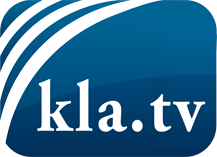 wat de media niet zouden moeten verzwijgen ...zelden gehoord van het volk, voor het volk ...nieuwsupdate elke 3 dagen vanaf 19:45 uur op www.kla.tv/nlHet is de moeite waard om het bij te houden!Gratis abonnement nieuwsbrief 2-wekelijks per E-Mail
verkrijgt u op: www.kla.tv/abo-nlKennisgeving:Tegenstemmen worden helaas steeds weer gecensureerd en onderdrukt. Zolang wij niet volgens de belangen en ideologieën van de kartelmedia journalistiek bedrijven, moeten wij er elk moment op bedacht zijn, dat er voorwendselen zullen worden gezocht om Kla.TV te blokkeren of te benadelen.Verbindt u daarom vandaag nog internetonafhankelijk met het netwerk!
Klickt u hier: www.kla.tv/vernetzung&lang=nlLicence:    Creative Commons-Licentie met naamgeving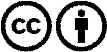 Verspreiding en herbewerking is met naamgeving gewenst! Het materiaal mag echter niet uit de context gehaald gepresenteerd worden.
Met openbaar geld (GEZ, ...) gefinancierde instituties is het gebruik hiervan zonder overleg verboden.Schendingen kunnen strafrechtelijk vervolgd worden.